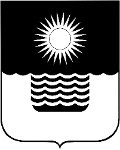 Р Е Ш Е Н И Е ДУМЫ МУНИЦИПАЛЬНОГО ОБРАЗОВАНИЯГОРОД-КУРОРТ ГЕЛЕНДЖИКот 27 мая 2016 года 	                                                          		         № 435г. ГеленджикО внесении изменения в решение Думы муниципального образования город-курорт Геленджик от 29 апреля 2016 года №424 «О дополнительной мере социальной поддержкив виде предоставления  бесплатной подписки на отдельные периодические печатные издания отдельных категорий граждан, постоянно проживающих на территории муниципального образования город-курорт Геленджик» Руководствуясь статьями 16, 35 Федерального закона от 6 октября              2003 года № 131-ФЗ «Об общих принципах организации местного самоуправления в Российской Федерации» (в редакции Федерального закона от 15 февраля  2016 года №17-ФЗ), статьями 8, 27, 70 Устава муниципального образования город-курорт Геленджик, Дума муниципального образования город-курорт Геленджик р е ш и л а:1. Внести  в решение Думы муниципального образования город-курорт Геленджик от 29 апреля 2016 года №424 «О дополнительной мере социальной поддержки в виде предоставления бесплатной подписки на отдельные периодические печатные издания отдельных категорий граждан, постоянно проживающих на территории муниципального образования город-курорт Геленджик» следующее изменение:в пункте 1 решения слова «малоимущих многодетных семей, имеющих право на получение государственной социальной помощи» заменить словами «многодетных семей».2.  Опубликовать настоящее решение в Геленджикской городской газете «Прибой».3. Решение вступает в силу со дня его официального опубликования.Глава муниципального образованиягород-курорт Геленджик				                                В.А. ХрестинПредседатель Думымуниципального образованиягород-курорт Геленджик				                           В.В. Рутковский